КОМУНАЛЬНЕ НЕКОМЕРЦІЙНЕ ПІДПРИЄМСТВО «МУНІЦИПАЛЬНА ОБСЛУГОВУЮЧА КОМПАНІЯ «ЧИСТА ГРОМАДА»  Подільської міської ради Подільського району Одеської областіТЕНДЕРНА ДОКУМЕНТАЦІЯпо процедурі ВІДКРИТІ ТОРГИ (з особливостями) на закупівлю:(Контейнери для великогабаритних відходів)ДК 021:2015 - 44610000-9 Цистерни, резервуари, контейнери та посудини високого тиску м. ПОДІЛЬСЬК 2023ДОДАТОК №1до тендерної документаціїФорма «Тендерної цінової пропозиції» подається у вигляді, наведеному нижче.ФОРМА  «ТЕНДЕРНОЇ ЦІНОВОЇ ПРОПОЗИЦІЇ»(форма, яка подається Учасником на фірмовому бланку)	Ми,______________________________________________________________,                                             (зазначається повна назва учасника)надаємо свою тендерну цінову пропозицію щодо участі у відкритих торгах код ДК 021:2015 - 44610000-9 Цистерни, резервуари, контейнери та посудини високого тиску (Контейнери для великогабаритних відходів), згідно з технічними вимогами Замовника.	Вивчивши тендерну документацію з Додатками на виконання зазначеного вище, ми, уповноважені на підписання Договору, маємо можливість та погоджуємося виконати вимоги Замовника та Договору на наступних умовах, а саме:        Ми погоджуємося дотримуватися умов цієї пропозиції протягом  не менше 90 днів із дати кінцевого строку подання тендерних пропозицій.МП		____________________________________________________	          (Посада, прізвище, ініціали, підпис уповноваженої особи Учасника)ДОДАТОК №2до тендерної документаціїПерелік документів та інформації для підтвердження відповідності УЧАСНИКА   кваліфікаційним критеріям, визначеним у статті 16 Закону “Про публічні закупівлі”:2. Підтвердження відповідності УЧАСНИКА  вимогам, визначеним у пункті 47 Особливостей.Замовник не вимагає від учасника процедури закупівлі під час подання тендерної пропозиції в електронній системі закупівель будь-яких документів, що підтверджують відсутність підстав, визначених у пункті 47 Особливостей (крім абзацу чотирнадцятого цього пункту), крім самостійного декларування відсутності таких підстав учасником процедури закупівлі відповідно до абзацу шістнадцятого пункту 47 Особливостей.Учасник процедури закупівлі підтверджує відсутність підстав, зазначених в пункті 47 Особливостей (крім абзацу чотирнадцятого цього пункту), шляхом самостійного декларування відсутності таких підстав в електронній системі закупівель під час подання тендерної пропозиції.Учасник  повинен надати довідку у довільній формі щодо відсутності підстави для  відмови учаснику процедури закупівлі в участі у відкритих торгах, встановленої в абзаці 14 пункту 47 Особливостей. Учасник процедури закупівлі, що перебуває в обставинах, зазначених у цьому абзаці, може надати підтвердження вжиття заходів для доведення своєї надійності, незважаючи на наявність відповідної підстави для відмови в участі у відкритих торгах. Для цього учасник (суб’єкт господарювання) повинен довести, що він сплатив або зобов’язався сплатити відповідні зобов’язання та відшкодування завданих збитків. Якщо замовник вважає таке підтвердження достатнім, учаснику процедури закупівлі не може бути відмовлено в участі в процедурі закупівлі.3. Перелік документів та інформації  для підтвердження відповідності ПЕРЕМОЖЦЯ вимогам, визначеним у пункті 47 Особливостей:Переможець процедури закупівлі у строк, що не перевищує чотири дні з дати оприлюднення в електронній системі закупівель повідомлення про намір укласти договір про закупівлю, повинен надати замовнику шляхом оприлюднення в електронній системі закупівель документи, що підтверджують відсутність підстав, зазначених у підпунктах 3, 5, 6 і 12 та в абзаці чотирнадцятому пункту 47 Особливостей. Першим днем строку, передбаченого цією тендерною документацією та/ або Законом та/ або Особливостями, перебіг якого визначається з дати певної події, вважатиметься наступний за днем відповідної події календарний або робочий день, залежно від того, у яких днях (календарних чи робочих) обраховується відповідний строк. 3.1. Документи, які надаються  ПЕРЕМОЖЦЕМ (юридичною особою):3.2. Документи, які надаються ПЕРЕМОЖЦЕМ (фізичною особою чи фізичною особою — підприємцем):4. Інша інформація встановлена відповідно до законодавства (для УЧАСНИКІВ — юридичних осіб, фізичних осіб та фізичних осіб — підприємців).                                       ДОДАТОК №3до тендерної документації Договір поставки товарум. Подільськ                                                                                                                «___»__________ 2023 р.КОМУНАЛЬНЕ НЕКОМЕРЦІЙНЕ ПІДПРИЄМСТВО «МУНІЦИПАЛЬНА ОБСЛУГОВУЮЧА КОМПАНІЯ „ЧИСТА ГРОМАДА“» ПОДІЛЬСЬКОЇ МІСЬКОЇ РАДИ ПОДІЛЬСЬКОГО РАЙОНУ ОДЕСЬКОЇ ОБЛАСТІ ( скорочено КНП МОК «ЧИСТА ГРОМАДА») в особі директора Задорожного Олександра Костянтиновича, який діє на підставі Статуту., (далі – Замовник), з однієї сторони, та ___________________________________________________________, в особі _________________________________________________________________, який діє на підставі _______________________________, (далі – Постачальник), з іншої сторони, разом - Сторони, уклали цей договір про наступне (далі – Договір):1. Предмет договору1.1. Постачальник зобов’язується поставити Замовнику товар - видатки з благоустрою населених пунктів, а саме:  - Контейнери для великогабаритних відходів , а Замовник прийняти і оплатити такий Товар в порядку та на умовах, визначених цим Договором ДК 021:2015:  код 44610000-9 Цистерни, резервуари, контейнери та посудини високого тиску.          1.2. Найменування, асортимент, кількість та ціна Товару, що поставляється згідно з цим Договором, визначені у Специфікації (Додаток № 1 до цього Договору) (далі – Специфікація), яка є його невід’ємною частиною. Обсяги закупівлі Товару можуть бути зменшені в залежності від реальних потреб Замовника.          1.3. Поставка товару здійснюється силами та засобами Постачальника. Вартість доставки входить до ціни товару.2. Якість товару та гарантії2.1. Товар, що є предметом цьому Договору, за своїми якісними, технічними характеристиками повинен відповідати стандартам (технічним умовам) їх виробника, та вимогам Замовника та бути належної якості. У разі невідповідності товару технічним характеристикам (умовам) та/або умовам даного Договору Замовник має право відмовитись від прийняття і оплати такого товару, а якщо товар уже оплачений Замовником – вимагати повернення сплаченої суми від Постачальника. Постачальник відповідає за всі недоліки товару, які не могли бути виявлені Замовником під час прийому товару.2.2	Постачальник повинен засвідчити якість товару, що поставляється, на кожну замовлену партію Товару належним документом (сертифікатом відповідності, посвідченням про якість або іншим документом, передбаченим для даного виду товару), який надається разом з товаром.2.3. 	Постачальник повинен ознайомити Замовника з правилами та умовами ефективного та безпечного використання Товару при передачі Товару.3. Ціна договору3.1. Ціна цього Договору становить _____________________________________________________________________3.2. Ціна цього Договору включає: ціну Товару; всі податки, збори та інші обов’язкові платежі, витрати, пов’язані з реалізацією Товару Замовнику; всі витрати Постачальника, враховуючи вартість транспортних послуг на доставку Товару до місця поставки, визначеного цим Договором.4. Порядок здійснення оплати4.1. Розрахунки  проводяться  в  національній  валюті  України,  шляхом безготівкового перерахування коштів з рахунку Замовника на рахунок Постачальника.4.2. Розрахунки за  товар здійснюються на підставі виставленого рахунку – фактури та накладної шляхом перерахування грошових коштів на поточний рахунок, протягом 30 банківських днів з дня отримання Товару та підписання накладної на Товар.4.3 Фінансування здійснюється за рахунок коштів місцевого бюджету.5. Поставка (відпуск) товару5.1. Строк (термін) поставки (передачі) товарів:  до 31.12.2023р.5.2. Місце поставки (передачі) товарів: 66300, Одеська область, м. Подільськ, вул. Енергетиків, 1. 5.3. Заявка на відвантаження Товару надсилається засобами електронного зв’язку або по телефону з підтвердженням отриманого замовлення уповноваженою особою Постачальника.5.4. Разом з Товаром Постачальник повинен передати Покупцю документи, які мають відношення до Товару і належать до передачі разом з ним відповідно до чинного законодавства України. В іншому випадку Покупець має право відмовитися від прийняття  Товару.5.5. Право власності на Товар переходить до Покупця в момент його отримання від Постачальника згідно видаткової накладної. Поставка Товару вважається виконаною Постачальником в момент передачі партії товару Покупцю та підписання останнім видаткової накладної.6. Права та обов'язки сторін6.1. Замовник зобов'язаний:6.1.1. В порядку та на умовах, передбачених Договором, оплатити поставлений товар на умовах і в порядку передбаченому Договором.6.1.2. Прийняти поставлений товар шляхом підписання акту приймання-передачі товару та видаткової накладної на товар.6.1.3. Повернути забезпечення виконання договору не пізніше ніж протягом п’яти банківських днів з дня настання зазначених обставин:1) після виконання Постачальником умов договору у повному обсязі;2) за рішенням суду щодо повернення забезпечення договору у випадку визнання результатів процедури закупівлі/спрощеної закупівлі недійсними або договору про закупівлю нікчемним;6.2. Замовник має право:6.2.1	Достроково розірвати Договір у разі невиконання зобов'язань Постачальником, повідомивши його про це у пʼятиденний строк з моменту виявлення порушення.6.2.2 Вимагати від Постачальника усунення недоліків (недостачі) поставленого товару відповідно до оформленого уповноваженими представниками Сторін Акту виявлених недоліків (недостачі).6.2.3	Відмовитись від прийняття і оплати товару неналежної якості, а якщо товар вже оплачений Замовником – вимагати повернення сплаченої суми від Постачальника.6.3. Постачальник зобов'язаний:6.3.1 Забезпечити поставку (відпуск) товару у строки та на умовах, закріплених цим Договором.6.3.2 Забезпечити поставку (відпуск) товару, якість якого відповідає умовам Договору.6.3.3 Усувати виявлені недоліки поставленого Товару, здійснювати допостачання у разі виявлення недостачі.6.4. Постачальник має право:6.4.1 Своєчасно та в повному обсязі отримувати оплату за поставлений товар.6.4.2 Змінити вартість замовленої партії (партій) товару у бік зменшення без зміни кількості (обсягу) та якості товару, у тому числі за одиницю товару без необхідності внесення змін до цього Договору. Вартість товару у такому випадку зазначається у видатковій (-их) накладних та актах приймання-передачі товару.7. Відповідальність сторін7.1	У  разі  невиконання  або  неналежного  виконання  своїх зобов'язань  за   Договором   Сторони   несуть   відповідальність, передбачену законами та цим Договором.     	Види порушень та санкції за них, установлені Договором:- за порушення Постачальником умов  Договору щодо якості (кількості) Товару Постачальник сплачує на вимогу Замовника  штраф в розмірі  двадцяти  відсотків вартості неякісного товару, а також здійснює заміну  на аналогічний товар належної  якості; - за порушення господарських зобов'язань Постачальником, до нього можє бути застосована оперативно-господарська санкція - відмова від встановлення на майбутнє господарських відносин з Постачальником. Факт невиконання своїх зобов’язань Постачальником за цим договором підтверджується відповідним актом, складеним належними представниками сторін цього договору.7.2	Сплата штрафних санкцій за невиконання або неналежне виконання господарського зобов'язання не звільняє боржника від виконання зобов'язання в натурі, крім випадків, передбачених у частині 3 статті 193 Господарського Кодексу України. 7.3 Факт невиконання або неналежного виконання Постачальником своїх зобов’язань за Договором про закупівлю підтверджується документами, зокрема, але не виключно: документами, що свідчать про прострочення терміну поставки товару або поставки товару неналежної якості тощо. Відповідний односторонній акт про невиконання (неналежне виконання) Постачальником зобов’язань за Договором про закупівлю складається представником Замовника. Вказаний акт протягом двох робочих днів, починаючи від дати його складання, направляється Замовником Постачальнику..8. Обставини непереборної сили8.1. При надзвичайних випадках: стихійне лихо, військові дії, затримка фінансування, а також інших обставин непереборної сили, які роблять неможливим виконання зобов’язань по цьому Договору, Сторони звільняються на період дії таких обставин від своїх зобов’язань по Договору. Якщо будь-яка із вищевказаних обставин безпосередньо вплинула на виконання зобов’язань у встановлений Договором термін, то цей термін виконання зобов’язань подовжується пропорційно терміну дії таких обставин.8.2. Сторона, для якої виникнення форс-мажорних обставин зробили неможливим виконання зобов’язань, повинна не пізніше десяти календарних днів у письмовій формі повідомити іншу сторону про їх настання, очікуваному терміну їх дії та припинення. Не повідомлення або несвоєчасне повідомлення позбавляє сторону права посилатися на них як на підставу, що звільняє від відповідальності за невиконання зобов’язань.8.3. У разі коли строк дії обставин непереборної сили продовжується більше ніж 30 днів, кожна із Сторін в установленому порядку має право розірвати цей Договір. У разі попередньої оплати Постачальник повертає Замовнику кошти протягом трьох днів з дня розірвання цього Договору. 8.4. Не визнаються форс-мажорними обставинами: різка зміна валютних курсів, виникнення непередбачених витрат у якої-небудь Сторони Договору, відмова в поставках (покупках) або банкрутство контрагентів Сторін.9. Вирішення спорів9.1. У випадку виникнення спорів або розбіжностей Сторони зобов'язуються вирішувати їх шляхом взаємних переговорів та консультацій.9.2. У разі недосягнення Сторонами згоди, спори (розбіжності) вирішуються у судовому порядку відповідно до чинного законодавства України.10. Строк дії договору10.1. Цей договір набирає чинності з дня його підписання та діє до 31.12.2023 року., а в частині оплати за наданий товар – до повного виконання сторонами узятих на себе зобов’язань10.2. Цей Договір укладається і підписується у 2-х примірниках, що мають однакову юридичну силу.10.3	Додаток № 1 до договору – специфікація на товар.11. Місцезнаходження та банківські реквізити сторін:                                                                                                                                                                           Додаток №1  до Договору №                                                                                 від «____» _________ 2023рокуСПЕЦИФІКАЦІЯДОДАТОК №4до тендерної документаціїІнформація про необхідні технічні, якісні та кількісні характеристики предмету закупівліТЕХНІЧНЕ ЗАВДАННЯКонтейнери для великогабаритних відходів Технічні параметри_Габаритні розміри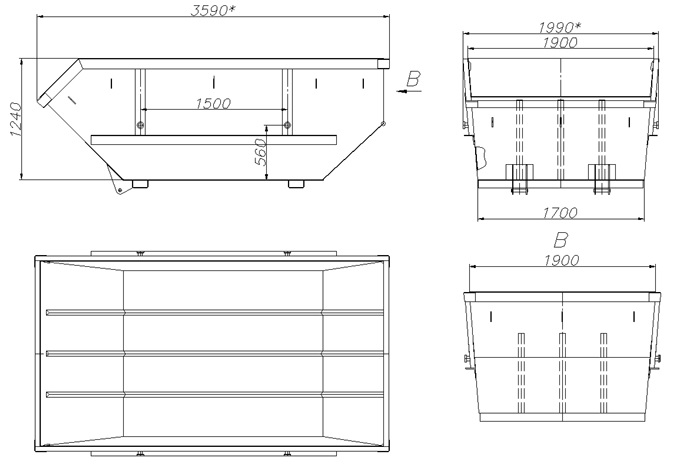 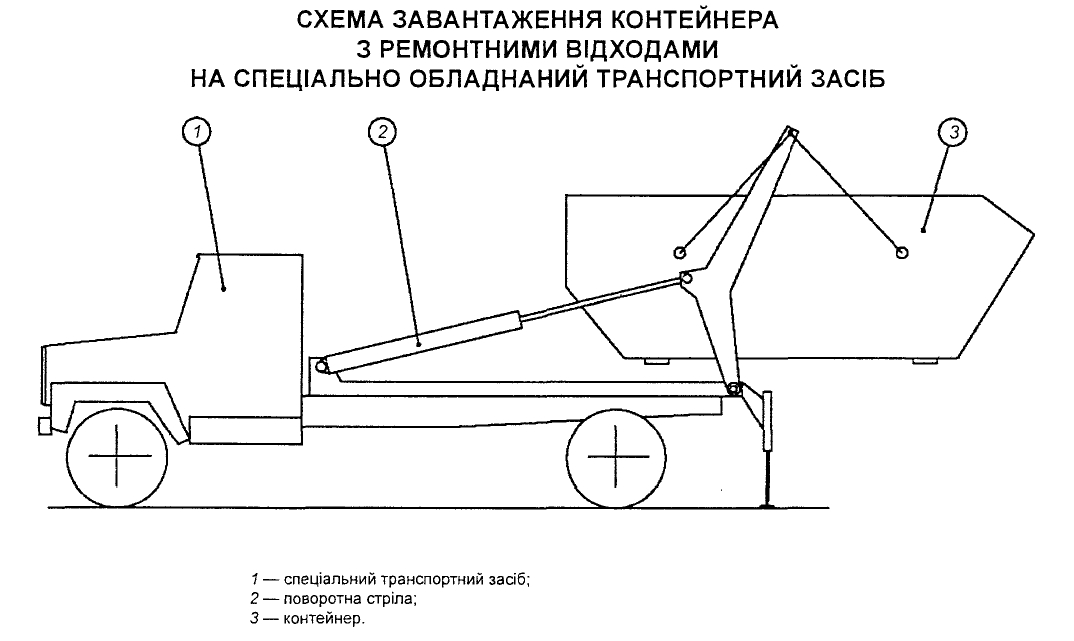 Інші вимоги Замовника щодо предмета закупівліОрганізаційні вимоги до учасників закупівлі - Учасник  надає у складі тендерної пропозиції:креслення Товару, які містять конкретні геометричні розміри самого Товару (контейнеру) і його складових. Креслення не суперечать вимогам Замовника, викладеним в даному ДОДАТКУ № 4 до тендерної документації;Детальні технічні характеристики та опис запропонованого Учасником Товару із зазначенням конкретних геометричних розмірів самого товару (контейнеру) і його складових. Детальні технічні характеристики та опис запропонованого Учасником Товару не містить виразів «не більше», «не менше», «має бути» тощо, а містить конкретні стверджувальні показники, параметри та характеристики запропонованого товару. Детальні технічні характеристики та опис запропонованого Учасником товару підтверджують відповідність запропонованого Учасником Товару вимогам Замовника, викладеним в даному ДОДАТКУ №4, в т.ч. відповідність Загальним положенням та Технічним параметрам;відповідність контейнерів вимогам ДСТУ 8476:215 - діючим сертифікатом відповідності, зареєстрованим у встановленому порядку ТУ виробника, паспортом якості, сертифікатом на систему управління якістю ДСТУ ISO 9001:2015 (ISO 9001:2015 IDT), та висновком санітарно-епідеміологічної експертизи об придатності Товару до використання в заявленій сфері застосування. На підтвердження відповідності Товару екологічним нормам, у складі тендерної документації надати діючий сертифікат відповідності на систему екологічного управління ДСТУ ISO 14001:2015 (ISO 14001:2015, IDT). Cертифікати якості на сталь, з якої виготовлено контейнери;В складі пропозиції Учасник надає гарантійний лист, що віяльні чи будь-які інші відключення електроживлення виробничих потужностей виробника товару не зашкодять запланованій поставці товару в терміни визначені договором та не призведуть у такому випадку до продовження терміну поставки.Постачальник забезпечує:транспортування Товару згідно адрес прив’язки місць для поставки Товару у терміни, визначені договором;збереження споживчих властивостей Товару та заданих Замовником вимог, до моменту передачі;надання товаро-супровідної документації;забезпечує здійснення гарантійного обслуговування контейнерів протягом гарантійного терміну експлуатації.До вартості Товару входить транспортування Товару до місць їх розташування та встановлення згідно адрес прив’язки. Строк поставки товару- до 31.12.2023 року включно.«ЗАТВЕРДЖЕНО»РІШЕННЯМ УПОВНОВАЖЕНОЇ ОСОБИ ПРОТОКОЛ № від _________ 2023 рокуУповноважена особа _____________ Сергій СЄБОВ№Розділ 1. Загальні положенняРозділ 1. Загальні положення1231Терміни, які вживаються в тендерній документаціїТендерну документацію розроблено відповідно до вимог Закону України «Про публічні закупівлі» (далі — Закон) з урахуванням положень постанови Кабінету Міністрів України «Про затвердження особливостей здійснення публічних закупівель товарів, робіт і послуг для замовників, передбачених Законом України «Про публічні закупівлі», на період дії правового режиму воєнного стану в Україні та протягом 90 днів з дня його припинення або скасування» від 12.10.2022 № 1178 (далі — Особливості). Терміни, які використовуються в цій тендерній документації, вживаються в значеннях, визначених Законом.2Інформація про замовника торгів2.1повне найменуванняКомунальне некомерційне підприємство «Муніципальна обслуговуюча компанія «Чиста громада» Подільської міської ради Подільського району Одеської області2.2місцезнаходження66300, вул. Енергетиків, .Подільськ, Одеська обл.2.3прізвище, ім’я та по батькові, посада та електронна адреса однієї чи кількох посадових осіб замовника, уповноважених здійснювати зв’язок з учасникамиУповноважена особа: фахівець з публічних закупівель - Сєбов Сергій Васильович.тел. 04862 2-47-05chustagromada@ukr.net3Процедура закупівліВідкриті торги з особливостями4Інформація про предмет закупівлі4.1назва предмета закупівліДК 021:2015: 44610000-9 Цистерни, резервуари, контейнери та посудини високого тиску (Контейнери для великогабаритних відходів)4.2опис окремої частини або частин предмета закупівлі (лота), щодо яких можуть бути подані тендерні пропозиції, у разі якщо учасникам дозволяється подати тендерні пропозиції стосовно частини предмета закупівлі (лота)Закупівля здійснюється без поділу на лоти4.3місце, кількість, обсяг поставки товарів (надання послуг, виконання робіт)Місце поставки товарів: 66300, вул. Енергетиків, .Подільськ, Одеська обл., кількість та обсяг поставки зазначено в Додатку № 34.4строк поставки товарів (надання послуг, виконання робіт)Строк поставки товару: до 31 грудня 2023 року.5Недискримінація учасниківУчасники (резиденти та нерезиденти) всіх форм власності та організаційно-правових форм беруть участь у процедурах закупівель на рівних умовах.Замовники забезпечують вільний доступ усіх учасників до інформації про закупівлю, передбаченої Законом.6Інформація про валюту, у якій повинно бути розраховано та зазначено ціну тендерної пропозиціїВалютою тендерної пропозиції є гривня.7Інформація про мову (мови),  якою (якими) повинно бути складено тендерні пропозиціїУсі документи, що мають відношення до тендерної пропозиції, повинні бути складені українською мовою, за винятком документів про освіту, записів в трудових книжках, які можуть бути складені українською та/або російською мовами. У разі, якщо документ чи інформація, надання яких передбачено цією тендерною документацією, складені іншою (ими) мовою (ами), ніж передбачено умовами цієї тендерної документації, у складі тендерної пропозиції надається документ мовою оригіналу з обов’язковим перекладом українською мовою.8Розмір мінімального кроку пониження ціни під час електронного аукціону0,5%Розділ 2. Порядок унесення змін та надання роз’яснень до тендерної документаціїРозділ 2. Порядок унесення змін та надання роз’яснень до тендерної документаціїРозділ 2. Порядок унесення змін та надання роз’яснень до тендерної документації1Процедура надання роз’яснень щодо тендерної документації Фізична/юридична особа має право не пізніше ніж за три дні до закінчення строку подання тендерної пропозиції звернутися через електронну систему закупівель до замовника за роз’ясненнями щодо тендерної документації та/або звернутися до замовника з вимогою щодо усунення порушення під час проведення тендеру. Усі звернення за роз’ясненнями та звернення щодо усунення порушення автоматично оприлюднюються в електронній системі закупівель без ідентифікації особи, яка звернулася до замовника. Замовник повинен протягом трьох днів з дати їх оприлюднення надати роз’яснення на звернення шляхом оприлюднення його в електронній системі закупівель.У разі несвоєчасного надання замовником роз’яснень щодо змісту тендерної документації електронна система закупівель автоматично зупиняє перебіг відкритих торгів.Для поновлення перебігу відкритих торгів замовник повинен розмістити роз’яснення щодо змісту тендерної документації в електронній системі закупівель з одночасним продовженням строку подання тендерних пропозицій не менш як на чотири дні.2Унесення змін до тендерної документаціїЗамовник має право з власної ініціативи або у разі усунення порушень вимог законодавства у сфері публічних закупівель, викладених у висновку органу державного фінансового контролю відповідно до статті 8 Закону, або за результатами звернень, або на підставі рішення органу оскарження внести зміни до тендерної документації. У разі внесення змін до тендерної документації строк для подання тендерних пропозицій продовжується замовником в електронній системі закупівель, а саме в оголошенні про проведення відкритих торгів, таким чином, щоб з моменту внесення змін до тендерної документації до закінчення кінцевого строку подання тендерних пропозицій залишалося не менше чотирьох днів.Зміни, що вносяться замовником до тендерної документації, розміщуються та відображаються в електронній системі закупівель у вигляді нової редакції тендерної документації додатково до початкової редакції тендерної документації. Замовник разом із змінами до тендерної документації в окремому документі оприлюднює перелік змін, що вносяться. Зміни до тендерної документації у машинозчитувальному форматі розміщуються в електронній системі закупівель протягом одного дня з дати прийняття рішення про їх внесення.Розділ 3. Інструкція з підготовки тендерної пропозиції Розділ 3. Інструкція з підготовки тендерної пропозиції Розділ 3. Інструкція з підготовки тендерної пропозиції 1Зміст і спосіб подання тендерної пропозиції1.1. Тендерна пропозиція подається в електронному вигляді через електронну систему закупівель шляхом заповнення електронних форм з окремими полями, де зазначається інформація про ціну, інші критерії оцінки (у разі їх встановлення замовником), інформація від учасника процедури закупівлі про його відповідність кваліфікаційним (кваліфікаційному) критеріям (у разі їх встановлення замовником), наявність/відсутність підстав, установлених у пункті 47 Особливостей і в тендерній документації, та шляхом завантаження необхідних документів, що вимагаються замовником у тендерній документації, у т. ч. відповідно до вимог абзацу першого частини 3 статті 22 Закону.Учасник відповідно до вимог цієї тендерної документації повинен надати у складі тендерної пропозиції:1) заповнену та підписану тендерну пропозицію за формою, наведеною у додатку 1 до тендерної документації;2) інформацію та документи, що підтверджують відповідність учасника кваліфікаційним критеріям (додаток 2 до тендерної документації);3) інформацію щодо відповідності учасника вимогам, визначеним у пункті 47 Особливостей (додаток 3 до тендерної документації);4) інформацію про необхідні технічні, якісні та кількісні характеристики предмета закупівлі, підготовлені відповідно до вимог пункту 6 розділу 3 тендерної документації та додатку 4 до тендерної документації;5) для учасників — юридичних осіб — копію статуту зі змінами та доповненнями з відміткою державного реєстратора (у випадку відсутності відмітки державного реєстратора на статуті, учасник додатково у складі тендерної пропозиції повинен надати опис, де зазначено код доступу, за яким існує можливість перевірити достовірність наданого статуту або переглянути електронну версію документа або інший установчий документ зі змінами (у випадку законодавчо обумовленої відсутності статуту)). У разі, якщо учасник здійснює господарську діяльність на підставі модельного статуту, надається копія відповідного рішення загальних зборів учасників;6) копію або оригінал документа, який підтверджує статус та повноваження особи учасника на підписання документів тендерної пропозиції та договору за результатами торгів:для учасників — юридичних осіб — у разі підписання керівником організації-учасника — протокол зборів засновників про призначення директора, президента, голови правління тощо, наказ про призначення керівника або виписка (витяг) із зазначених документів;у разі підписання іншою особою — доручення (довіреність) керівника учасника та документальне підтвердження статусу та повноважень особи, яка видала доручення (довіреність), щодо видачі доручення (довіреності) (протокол зборів засновників про призначення директора, президента, голови правління тощо, наказ про призначення керівника або виписка (витяг) із зазначених документів);для учасників — юридичних осіб — довідка у довільній формі про відсутність/наявність статутних обмежень* щодо права уповноваженої особи учасника на підписання договору на суму наданої тендерної пропозиції;*За наявності обмежень у Статуті органів управління учасника (господарського товариства) на укладання договорів, відповідно до Господарського кодексу України, обов’язково надається рішення загальних зборів учасників (засновників) товариства, яке дає право підписання договору на суму наданої пропозиції, завірене належним чином;7) у разі якщо тендерна пропозиція подається об’єднанням учасників, учасник у складі тендерної пропозиції надає документ про створення такого об’єднання;8) проєкт договору, підготовлений згідно з додатком 5, який повинен бути заповнений для сторони учасника, включаючи додатки та специфікації до нього, підписаний уповноваженою особою учасника та містити печатку учасника. Під час заповнення проєкту договору та додатків до договору цінові показники можуть не зазначатися (не заповнюватися);9) довідку/лист у довільній формі, яка/який підтверджує, що учасник ознайомився з проєктом договору та гарантує виконання своїх зобов’язання за ним;10) документ(и), що підтверджує(ють) надання забезпечення тендерної пропозиції відповідно до пункту 2 розділу 3 тендерної документації;11) гарантійний лист, яким учасник підтверджує, що учасник, засновник(и) учасника, кінцевий(і) бенефеціар(и) учасника, член або учасник (акціонер) юридичної особи — учасника процедури закупівлі, предмет закупівлі, запропонований на торги, не перебувають під дією спеціальних економічних та/або інших обмежувальних заходів (санкцій) та/або спеціальних санкцій за порушення законодавства про зовнішньоекономічну діяльність, а також будь-яких інших обставин та заходів нормативного, адміністративного чи іншого характеру, що перешкоджають укладенню та/або виконанню договору про закупівлю, передбачених, зокрема, але не виключно, Законом України «Про санкції», Законом України «Про запобігання та протидію легалізації (відмиванню) доходів, одержаних злочинним шляхом, фінансуванню тероризму та фінансуванню розповсюдження зброї масового знищення», постановою Кабінету Міністрів України «Деякі питання фінансування бюджетних установ, здійснення соціальних виплат населенню та надання фінансової підтримки окремим підприємствам і організаціям Донецької та Луганської областей, а також інших платежів з рахунків, відкритих в органах Казначейства» від 07.11.2014 № 595, постановою Кабінету Міністрів України «Про обмеження поставок окремих товарів (робіт, послуг) з тимчасово окупованої території на іншу територію України та/або з іншої території України на тимчасово окуповану територію» від 16.12.2015 № 1035, постановою Кабінету Міністрів України «Про заборону ввезення на митну територію України товарів, що походять з Російської Федерації» від 30.12.2015 № 1147, постановою Кабінету Міністрів України «Про застосування заборони ввезення товарів з Російської Федерації» від 09.04.2022 № 426;12) відповідно до вимог частини 2 статті 13 Закону України «Про забезпечення прав і свобод громадян та правовий режим на тимчасово окупованій території України» здійснення господарської діяльності юридичними особами, фізичними особами — підприємцями та фізичними особами, які провадять незалежну професійну діяльність, місцезнаходженням (місцем проживання) яких є тимчасово окупована територія, дозволяється виключно після зміни їхньої податкової адреси на іншу територію України. Правочин, стороною якого є суб’єкт господарювання, місцезнаходженням (місцем проживання) якого є тимчасово окупована територія, є нікчемним. На такі правочини не поширюється дія положення абзацу другого частини другої статті 215 Цивільного кодексу України. У зв’язку з цим у складі тендерної пропозиції учасник повинен надати гарантійний лист про те, що місцезнаходженням (місцем проживання) суб’єкта господарювання, який є учасником, не є територіальна громада, яка перебуває в тимчасовій окупації*. *Замовник перевіряє інформацію щодо учасника згідно з Переліком територій, на яких ведуться (велися) бойові дії або тимчасово окупованих Російською Федерацією, затвердженим наказом Мінреінтеграції від 22.12.2022 № 309.13) відповідно до вимог підпункту 1 пункту 1 постанови Кабінету Міністрів України «Про забезпечення захисту національних інтересів за майбутніми позовами держави Україна у зв’язку з військовою агресією Російської Федерації» від 03.03.2022 № 187 в якості учасника не можуть виступати:громадяни Російської Федерації, крім тих, що проживають на території України на законних підставах;юридичні особи, створені та зареєстровані відповідно до законодавства Російської Федерації;юридичні особи, створені та зареєстровані відповідно до законодавства України, кінцевим бенефіціарним власником, членом або учасником (акціонером), що має частку в статутному капіталі 10 і більше відсотків, якої є Російська Федерація, громадянин Російської Федерації, крім того, що проживає на території України на законних підставах, або юридична особа, створена та зареєстрована відповідно до законодавства Російської Федерації;юридичні особи, утворені відповідно до законодавства іноземної держави, кінцевим бенефіціарним власником, членом або учасником (акціонером), що має частку в статутному капіталі 10 і більше відсотків, яких є Російська Федерація, громадянин Російської Федерації, крім того, що проживає на території України на законних підставах, або юридична особа, створена та зареєстрована відповідно до законодавства Російської Федерації, — у випадку виконання зобов’язань перед ними за рахунок коштів, передбачених у державному бюджеті.Зазначене обмеження не застосовується до юридичних осіб, утворених та зареєстрованих відповідно до законодавства України:які є банками або за рахунками яких на підставі нормативно-правових актів або рішень Національного банку України дозволяється здійснення обслуговуючими банками видаткових операцій;визначених розпорядженням Національного центру оперативно-технічного управління мережами телекомунікацій, прийнятим відповідно до Порядку оперативно-технічного управління телекомунікаційними мережами в умовах надзвичайних ситуацій, надзвичайного та воєнного стану, затвердженого постановою Кабінету Міністрів України «Деякі питання оперативно-технічного управління телекомунікаційними мережами в умовах надзвичайних ситуацій, надзвичайного та воєнного стану» від 29.06.2004 № 812;щодо яких за поданням міністерства, іншого державного органу у зв’язку з провадженням такими юридичними особами діяльності, необхідної для забезпечення національної безпеки і оборони, відсічі і стримування збройної агресії Російської Федерації проти України або подолання її наслідків, Кабінетом Міністрів України прийнято рішення про тимчасове управління державою відповідними акціями, корпоративними правами або іншими правами участі (контролю), що належать Російській Федерації або особі, пов’язаній з державою-агресором.З метою підтвердження виконання вимог цього пункту тендерної документації учасник у складі тендерної пропозиції повинен надати:довідку в довільній формі про те, що учасник не є: громадянином Російської Федерації, крім тих, що проживають на території України на законних підставах; юридичною особою, створеною та зареєстрованою відповідно до законодавства Російської Федерації; юридичною особою, створеною та зареєстрованою відповідно до законодавства України, кінцевим бенефіціарним власником, членом або учасником (акціонером), що має частку в статутному капіталі 10 і більше відсотків, якої є Російська Федерація, громадянин Російської Федерації, крім того, що проживає на території України на законних підставах, або юридична особа, створена та зареєстрована відповідно до законодавства Російської Федерації; юридичною особою, утвореною відповідно до законодавства іноземної держави, кінцевим бенефіціарним власником, членом або учасником (акціонером), що має частку в статутному капіталі 10 і більше відсотків, яких є Російська Федерація, громадянин Російської Федерації, крім того, що проживає на території України на законних підставах, або юридична особа, створена та зареєстрована відповідно до законодавства Російської Федерації, — у випадку виконання зобов’язань перед ними за рахунок коштів, передбачених у державному бюджеті;законність підстав проживання на території України кінцевого(их) бенефіціарного(их) власника(ів) — громадянина/громадян Російської Федерації підтверджується наданням у складі тендерної пропозиції одного з таких документів*:а) паспорт громадянина колишнього СРСР зразка 1974 року з відміткою про постійну чи тимчасову прописку на території України або що зареєстрував на території України свій національний паспорт;б) посвідку на постійне чи тимчасове проживання на території України;в) військовий квиток, виданий російському громадянину, який уклав контракт про проходження військової служби у Збройних Силах України;г) посвідчення біженця чи документ, що підтверджує надання притулку в Україні (стаття 1 Закону України «Про громадянство України»);*Згідно з роз’ясненням Міністерства юстиції України від 08.03.2022 № 24560/8.1.3/10-22.14) анкету для проведення антикорупційної перевірки ділових партнерів (за формою, наведеною в додатку 6 до тендерної документації);15) інші документи та матеріали, які повинні бути оформлені та подані учасниками згідно з цією тендерною документацією.Для правильного оформлення тендерної пропозиції учасник вивчає всі інструкції, форми, терміни та специфікації, наведені у тендерній документації. Неспроможність подати всю інформацію, що потребує тендерна документація, або подання пропозиції, яка не відповідає встановленим вимогам, буде віднесена на ризик учасника та спричинить за собою відхилення тендерної пропозиції. Документи та інформація, які вимагаються замовником відповідно до вимог цієї тендерної документації у складі тендерної пропозиції, але не передбачені чинним законодавством України для учасників, не подаються останніми в складі своєї тендерної пропозиції. При цьому такий учасник повинен у складі тендерної пропозиції надати аналог документа (при наявності) з відповідним поясненням подання аналогу документа з посиланням на відповідні нормативно-правові акти або пояснювальну записку з обґрунтуванням та причинами неподання документів та інформації, у т. ч. аналогів документа/інформації, з посиланням на відповідні нормативно-правові акти.Замовник не заперечує щодо надання учасником за його бажанням будь-яких додаткових документів про досвід учасника та його технічні можливості щодо постачання предмета закупівлі. Неподання таких додаткових документів, які не вимагаються тендерною документацією, не буде розцінено як невідповідність тендерної пропозиції умовам тендерної документації.Достовірність інформації, що надається у складі тендерної пропозиції згідно з вимогами тендерної документації та додатками до неї, підтверджується відкритою інформацією, оприлюдненою на сайтах виробників/офіційних дилерів/дистриб’юторів, інформацією, що оприлюднена у формі відкритих даних згідно із Законом України «Про доступ до публічної інформації» та/або міститься у відкритих єдиних державних реєстрах/судових реєстрах, доступ до яких є вільним, або інформацією/публічною інформацією, що є доступною в електронній системі закупівель.1.2. Усі сторінки/аркуші тендерної пропозиції учасника, які містять інформацію, у т. ч. документи, отримані в електронній формі згідно з чинним законодавством та роздруковані, повинні містити підпис уповноваженої особи учасника та печатку* учасника.*Ця вимога не стосується учасників, які здійснюють діяльність без печатки згідно з чинним законодавством.У випадках, коли в тендерній документації наявна вимога замовника щодо надання копії документа або належним чином засвідченої копії документа — це означає, що має бути надана копія, яка повинна містити власноручний підпис уповноваженої посадової особи або представника учасника процедури закупівлі, а також відбиток печатки учасника. У всіх інших випадках замовник вимагає надання оригіналу або нотаріально посвідченої копії відповідного документа.У разі надання оригіналу та/або нотаріально посвідченої копії документа замість нотаріально посвідченої копії та/або копії документа, що вимагались замовником, будуть вважатись належним чином виконаною вимогою щодо надання  нотаріально посвідченої копії та/або копії документа.Сторінки тендерної пропозиції, які є оригіналами, що видані учаснику іншими установами, організаціями, підприємствами або посвідчені нотаріально, можуть не містити власноручного підпису уповноваженої посадової особи або представника учасника процедури закупівлі та відбитка печатки* учасника.Замовник не вимагає від учасників засвідчувати документи (матеріали та інформацію), що подаються у складі тендерної пропозиції, печаткою та підписом уповноваженої особи, якщо такі документи (матеріали та інформація) надані у формі електронного документа через електронну систему закупівель із накладанням електронного підпису, що базується на кваліфікованому сертифікаті електронного підпису, відповідно до вимог Закону України «Про електронні довірчі послуги».Всі сторінки тендерної пропозиції, на яких зроблені будь-які окремі записи або правки, засвідчуються власноручним підписом уповноваженої особи учасника. Відповідальність за помилки друку у документах тендерної пропозиції несе учасник.У разі надання довідок у вигляді роздрукованого електронного документа такі довідки повинні містити обов’язкові атрибути (QR-код та/або № документа, запиту тощо), за допомогою яких можна перевірити автентичність цих документів.Відповідно до пункту 19 частини 2 статті 22 Закону ця тендерна документація містить опис та приклади формальних (несуттєвих) помилок, допущення яких учасниками не призведе до відхилення їх тендерних пропозицій.Замовник не відхиляє тендерні пропозиції через допущення формальних помилок, перелік яких затверджений наказом Міністерства розвитку економіки, торгівлі та сільського господарства України від 15.04.2020 № 710, до яких відносяться:1) інформація/документ, подана учасником процедури закупівлі у складі тендерної пропозиції, містить помилку (помилки) у частині:- уживання великої літери;- уживання розділових знаків та відмінювання слів у реченні;- використання слова або мовного звороту, запозичених з іншої мови;- зазначення унікального номера оголошення про проведення конкурентної процедури закупівлі, присвоєного електронною системою закупівель та/або унікального номера повідомлення про намір укласти договір про закупівлю — помилка в цифрах;- застосування правил переносу частини слова з рядка в рядок;- написання слів разом та/або окремо, та/або через дефіс;- нумерації сторінок/аркушів (у т. ч. кілька сторінок/аркушів мають однаковий номер, пропущені номери окремих сторінок/аркушів, немає нумерації сторінок/аркушів, нумерація сторінок/аркушів не відповідає переліку, зазначеному в документі);2) помилка, зроблена учасником процедури закупівлі під час оформлення тексту документа/унесення інформації в окремі поля електронної форми тендерної пропозиції (у тому числі комп’ютерна коректура, заміна літери (літер) та/або цифри (цифр), переставлення літер (цифр) місцями, пропуск літер (цифр), повторення слів, немає пропуску між словами, заокруглення числа), що не впливає на ціну тендерної пропозиції учасника процедури закупівлі та не призводить до її спотворення та/або не стосується характеристики предмета закупівлі, кваліфікаційних критеріїв до учасника процедури закупівлі;3) невірна назва документа (документів), що подається учасником процедури закупівлі у складі тендерної пропозиції, зміст якого відповідає вимогам, визначеним замовником у тендерній документації;4) окрема сторінка (сторінки) копії документа (документів) не завірена підписом та/або печаткою учасника процедури закупівлі (у разі її використання);5) у складі тендерної пропозиції немає документа (документів), на який посилається учасник процедури закупівлі у своїй тендерній пропозиції, при цьому замовником не вимагається подання такого документа в тендерній документації;6) подання документа (документів) учасником процедури закупівлі у складі тендерної пропозиції, що не містить власноручного підпису уповноваженої особи учасника процедури закупівлі, якщо на цей документ (документи) накладено її кваліфікований електронний підпис;7) подання документа (документів) учасником процедури закупівлі у складі тендерної пропозиції, що складений у довільній формі та не містить вихідного номера;8) подання документа учасником процедури закупівлі у складі тендерної пропозиції, що є сканованою копією оригіналу документа/електронного документа;9) подання документа учасником процедури закупівлі у складі тендерної пропозиції, який засвідчений підписом уповноваженої особи учасника процедури закупівлі та додатково містить підпис (візу) особи, повноваження якої учасником процедури закупівлі не підтверджені (наприклад, переклад документа завізований перекладачем тощо);10) подання документа (документів) учасником процедури закупівлі у складі тендерної пропозиції, що містить (містять) застарілу інформацію про назву вулиці, міста, найменування юридичної особи тощо, у зв’язку з тим, що такі назва, найменування були змінені відповідно до законодавства після того, як відповідний документ (документи) був (були) поданий (подані);11) подання документа (документів) учасником процедури закупівлі у складі тендерної пропозиції, в якому позиція цифри (цифр) у сумі є некоректною, при цьому сума, що зазначена прописом, є правильною;12) подання документа (документів) учасником процедури закупівлі у складі тендерної пропозиції в форматі, що відрізняється від формату, який вимагається замовником у тендерній документації, при цьому такий формат документа забезпечує можливість його перегляду.Наприклад: - учасником надано довідку, в якій міститься інформація про адресу й зазначено назву міста з маленької літери або ціна пропозиції наведено з великої літери; зазначення в довідці русизмів, сленгових слів та технічних помилок;- учасником зазначено номер оголошення про проведення конкурентної процедури закупівлі, але допущено помилку в цифрах оголошення; - учасником під час підготовки документа:не застосовано (не враховано) правила переносу частини слова, написання слів разом та/або окремо, та/або через дефіс; допущено повторне помилкове зазначення наявності сторінки № 56 або неврахування сторінки № 30 в загальну кількість сторінок, або взагалі відсутність нумерації сторінки (у разі якщо вимогами документації передбачена нумерація сторінок);зазначена ціна 300 тис. грн. замість 300 000 грн або спочатку літери цифр, а потім цифри (триста тисяч грн. — 300 000 грн.), або заокруглення числа: після математичної формули відрахування ПДВ 20% становить 0,66 грн, учасником зазначено 0,67 грн. При цьому дані факти не впливають на ціну тендерної пропозиції учасника процедури закупівлі та не призводять до її спотворення та/або не стосуються характеристик предмета закупівлі, кваліфікаційних критеріїв до учасника процедури закупівлі;- учасником надано документ під назвою «Довідка про наявність працівників», але за змістом документ відповідає вимогам, визначеним замовником у тендерній документації в частині наявності необхідної інформації про обладнання, матеріально-технічну базу та технології;- учасником не завірено окремої сторінки (сторінок) документа, наприклад Статуту (чи інших установчих документів, підписом та/або печаткою (у разі її використання) учасника торгів;- учасником здійснено посилання в наданій довідці на договір оренди без його надання, при цьому умовами документації договір оренди не вимагається;- учасником надано форму «Тендерна пропозиція» (або інший документ), яка не містить власноручного підпису уповноваженої особи учасника процедури закупівлі, проте на цей документ (документи) накладено її електронний підпис;- учасником надано документ, який має дату його творення, адресата, але не має вихідного номеру;- учасником надано сканований оригінал Статуту (або іншого установчого документу), проте вимогами затвердженої документації передбачено надання копії Статуту (або іншого установчого документу);- учасником станом на кінцевий строк подання пропозицій надано документ, в якому міститься найменування міста ____ (Кіровоград). Проте відбулося перейменування міста вже після того, як відповідний документ (документи) був (були) поданий (подані);- учасником в формі «Тендерна пропозиція» або «Проєкт Договору» зазначено цифрами — 10 000,00, літерами — сто тисяч грн. При цьому сума, що зазначена прописом, є правильною під час здійснення математичної дії;- учасником надано документи у форматі pptx, jpeg, png та/або розширення програм, що здійснюють архівацію даних, проте вимогами тендерної документації передбачено, що документи, які вимагаються, учасник повинен розмістити (завантажити) в електронній системі закупівель до кінцевого строку подання тендерних пропозицій у сканованому вигляді у форматі PDF (Portable Document Format) або ppt;- учасником зазначено неповний перелік інформації в певному документі усупереч вимогам тендерної документації у разі, якщо така інформація повністю відображена в іншому документі, що наданий в складі тендерної пропозиції учасника.Допущення учасниками формальних (несуттєвих) помилок не призведе до відхилення їх тендерних пропозицій.Кожен учасник має право подати тільки одну тендерну пропозицію.1.3. Усі документи як завантажені файли, що подаються учасником у складі своєї тендерної пропозиції, повинні бути скановані з оригіналів або копій (якщо надання копій передбачено тендерною документацією) документів в кольоровому режимі, у вигляді електронного (их) файлів у форматі *.pdf (виняток становлять електронний підпис (кваліфікований електронний підпис; КЕП), подання документів у форматі **.pdf у заархівованому вигляді, електронна банківська гарантія та документи електронної банківської гарантії, які подаються у форматі, наданому банком-гарантом). Сканований варіант пропозицій не повинен містити різних накладень, малюнків, рисунків (наприклад, накладених підписів, печаток) на скановані документи.Не підлягає розкриттю інформація, що обґрунтовано визначена учасником як конфіденційна, у тому числі інформація, що містить персональні дані. Конфіденційною не може бути визначена інформація про запропоновану ціну, інші критерії оцінки, технічні умови, технічні специфікації та документи, що підтверджують відповідність кваліфікаційним критеріям відповідно до статті 16 Закону, і документи, що підтверджують відсутність підстав, визначених пунктом 47 Особливостей. Замовник, орган оскарження та Держаудитслужба мають доступ в електронній системі закупівель до інформації, яка визначена учасником процедури закупівлі конфіденційною.1.4. Інформація, зазначена учасником в документах, повинна відповідати інформації, зазначеній ним в екранних формах електронної системи закупівель при подачі пропозиції. У разі невідповідності, пріоритетною вважається інформація, зазначена в екранних формах електронної системи закупівель. У випадку розбіжності в документах, завантажених (розміщених) на електронних торгових майданчиках та на веб-порталі Уповноваженого органу,  пріоритетною вважається інформація (ціна, перелік документів,  їх зміст тощо), що розміщені на веб-порталі Уповноваженого органу в мережі інтернет: http://prozorro.gov.ua.1.5. У разі внесення змін до тендерної документації та подовження строку для подання тендерних пропозицій, документи тендерної пропозиції, отримані на першу/попередню дату кінцевого строку подання тендерних пропозицій, будуть вважатися дійсними (такими, що відповідають вимогам тендерної документації) на нову дату кінцевого строку подання тендерних пропозицій.1.6. Якщо умовами цієї тендерної документації та додатків до неї передбачено надання учасником процедури закупівлі документів/відомостей тощо, інформація відносно яких є публічною, що оприлюднена у формі відкритих даних згідно із Законом України «Про доступ до публічної інформації» та/або міститься у відкритих єдиних державних реєстрах, доступ до яких є вільним, учасник не подає/має право не подавати такі документи/інформацію/відомості у складі тендерної пропозиції. У разі неподання учасником документів/інформації/відомостей, інформація відносно яких є публічною, що оприлюднена у формі відкритих даних згідно із Законом України «Про доступ до публічної інформації» та/або міститься у відкритих єдиних державних реєстрах, доступ до яких є вільним,  учасник у складі тендерної пропозиції надає довідку/обґрунтування в довільній формі щодо причин неподання з посиланням на відповідні нормативно-правові акти, відповідно до яких інформація є публічною або міститься у відкритих державних реєстрах. Додатково учасник вказує або надає довідку/обґрунтування в довільній формі, яка повинна містити інтерактивне посилання на відкриті дані/відкриті реєстри, інформація з яких підтверджує відповідність учасника вимогам, встановленим у тендерній документації відповідно до законодавства.2Забезпечення тендерної пропозиціїЗабезпечення тендерної пропозиції не вимагається.3Умови повернення чи неповернення забезпечення тендерної пропозиціїЗабезпечення тендерної пропозиції не вимагається.4Строк, протягом якого тендерні пропозиції є дійснимиТендерні пропозиції повинні бути дійсними протягом 90 (дев’яноста) днів із дати кінцевого строку подання тендерних пропозицій. До закінчення зазначеного строку замовник має право вимагати від учасників процедури закупівлі продовження строку дії тендерних пропозицій.Учасник процедури закупівлі має право:відхилити таку вимогу, не втрачаючи при цьому наданого ним забезпечення тендерної пропозиції;погодитися з вимогою та продовжити строк дії поданої ним тендерної пропозиції і наданого забезпечення тендерної пропозиції.У разі необхідності учасник процедури закупівлі має право з власної ініціативи продовжити строк дії своєї тендерної пропозиції, повідомивши про це замовникові через електронну систему закупівель.5Кваліфікаційні критерії до учасників та вимоги, установлені пунктом 47 Особливостей5.1. Кваліфікаційні критерії та інформація про спосіб підтвердження відповідності учасників процедури закупівлі установленим критеріям і вимогам згідно із законодавством визначені відповідно до статті 16 Закону з урахуванням вимог Особливостей.Перелік документів, що підтверджує інформацію учасника, щодо відповідності встановленим кваліфікаційним критеріям (у разі їх встановленням замовником) наведено у додатку 2 до тендерної документаці.Підстави для відмови в участі у відкритих торгах та інформація про спосіб підтвердження відсутності підстав для відхилення визначені відповідно до пункту 47 Особливостей.Замовник приймає рішення про відмову учаснику процедури закупівлі в участі у відкритих торгах та зобов’язаний відхилити тендерну пропозицію учасника процедури закупівлі в разі, коли:1) замовник має незаперечні докази того, що учасник процедури закупівлі пропонує, дає або погоджується дати прямо чи опосередковано будь-якій службовій (посадовій) особі замовника, іншого державного органу винагороду в будь-якій формі (пропозиція щодо наймання на роботу, цінна річ, послуга тощо) з метою вплинути на прийняття рішення щодо визначення переможця процедури закупівлі;2) відомості про юридичну особу, яка є учасником процедури закупівлі, внесено до Єдиного державного реєстру осіб, які вчинили корупційні або пов’язані з корупцією правопорушення;3) керівника учасника процедури закупівлі, фізичну особу, яка є учасником процедури закупівлі, було притягнуто згідно із законом до відповідальності за вчинення корупційного правопорушення або правопорушення, пов’язаного з корупцією;4) суб’єкт господарювання (учасник процедури закупівлі) протягом останніх трьох років притягувався до відповідальності за порушення, передбачене пунктом 4 частини другої статті 6, пунктом 1 статті 50 Закону України «Про захист економічної конкуренції», у вигляді вчинення антиконкурентних узгоджених дій, що стосуються спотворення результатів тендерів;5) фізична особа, яка є учасником процедури закупівлі, була засуджена за кримінальне правопорушення, вчинене з корисливих мотивів (зокрема, пов’язане з хабарництвом та відмиванням коштів), судимість з якої не знято або не погашено в установленому законом порядку;6) керівник учасника процедури закупівлі був засуджений за кримінальне правопорушення, вчинене з корисливих мотивів (зокрема, пов’язане з хабарництвом, шахрайством та відмиванням коштів), судимість з якого не знято або не погашено в установленому законом порядку;7) тендерна пропозиція подана учасником процедури закупівлі, який є пов’язаною особою з іншими учасниками процедури закупівлі та/або з уповноваженою особою (особами), та/або з керівником замовника;8) учасник процедури закупівлі визнаний в установленому законом порядку банкрутом та стосовно нього відкрита ліквідаційна процедура;9) у Єдиному державному реєстрі юридичних осіб, фізичних осіб-підприємців та громадських формувань відсутня інформація, передбачена пунктом 9 частини другої статті 9 Закону України «Про державну реєстрацію юридичних осіб, фізичних осіб — підприємців та громадських формувань» (крім нерезидентів);10) юридична особа, яка є учасником процедури закупівлі (крім нерезидентів), не має антикорупційної програми чи уповноваженого з реалізації антикорупційної програми, якщо вартість закупівлі товару (товарів), послуги (послуг) або робіт дорівнює чи перевищує 20 млн грн (у т. ч. за лотом);11) учасник процедури закупівлі або кінцевий бенефіціарний власник, член або учасник (акціонер) юридичної особи — учасника процедури закупівлі є особою, до якої застосовано санкцію у вигляді заборони на здійснення нею публічних закупівель товарів, робіт і послуг згідно із Законом України «Про санкції»;12) керівника учасника процедури закупівлі, фізичну особу, яка є учасником процедури закупівлі, було притягнуто згідно із законом до відповідальності за вчинення правопорушення, пов’язаного з використанням дитячої праці чи будь-якими формами торгівлі людьми.Замовник може прийняти рішення про відмову учаснику процедури закупівлі в участі у відкритих торгах та може відхилити тендерну пропозицію учасника процедури закупівлі в разі, коли учасник процедури закупівлі не виконав свої зобов’язання за раніше укладеним договором про закупівлю з цим самим замовником, що призвело до його дострокового розірвання, і було застосовано санкції у вигляді штрафів та/або відшкодування збитків — протягом трьох років з дати дострокового розірвання такого договору. Учасник процедури закупівлі, що перебуває в обставинах, зазначених у цьому абзаці, може надати підтвердження вжиття заходів для доведення своєї надійності, незважаючи на наявність відповідної підстави для відмови в участі у відкритих торгах. Для цього учасник (суб’єкт господарювання) повинен довести, що він сплатив або зобов’язався сплатити відповідні зобов’язання та відшкодування завданих збитків. Якщо замовник вважає таке підтвердження достатнім, учаснику процедури закупівлі не може бути відмовлено в участі в процедурі закупівлі.Замовник не вимагає документального підтвердження інформації про відсутність підстав для відхилення тендерної пропозиції учасника процедури закупівлі та/або переможця, визначених пунктом 47 Особливостей, у разі, коли така інформація є публічною, що оприлюднена у формі відкритих даних згідно із Законом України «Про доступ до публічної інформації», та/або міститься у відкритих публічних електронних реєстрах, доступ до яких є вільним, та/або може бути отримана електронною системою закупівель шляхом обміну інформацією з іншими державними системами та реєстрами.У разі коли учасник процедури закупівлі має намір залучити інших суб’єктів господарювання як субпідрядників/співвиконавців в обсязі не менш як 20 відсотків вартості договору про закупівлю у разі закупівлі робіт або послуг для підтвердження його відповідності кваліфікаційним критеріям відповідно до частини третьої статті 16 Закону (у разі застосування таких критеріїв до учасника процедури закупівлі), замовник перевіряє таких суб’єктів господарювання на відсутність підстав, визначених цим пунктом.Інформація про відсутність підстав, визначених у пункті 47 Особливостей, надається учасником відповідно до вимог додатку 3 тендерної документації.Замовник самостійно за результатами розгляду тендерної пропозиції учасника процедури закупівлі підтверджує в електронній системі закупівель відсутність в учасника процедури закупівлі підстав, визначених підпунктами 1 і 7 пункту 47 Особливостей.5.2. Переможець процедури закупівлі у строк, що не перевищує чотири дні з дати оприлюднення в електронній системі закупівель повідомлення про намір укласти договір про закупівлю, повинен надати замовнику шляхом оприлюднення в електронній системі закупівель документи, що підтверджують відсутність підстав, зазначених у підпунктах 3, 5, 6 і 12 та в абзаці чотирнадцятому пункту 47 Особливостей. Замовник не вимагає документального підтвердження публічної інформації, що оприлюднена у формі відкритих даних згідно із Законом України «Про доступ до публічної інформації» та/або міститься у відкритих публічних електронних реєстрах, доступ до яких є вільним, або публічної інформації, що є доступною в електронній системі закупівель, крім випадків, коли доступ до такої інформації є обмеженим на момент оприлюднення оголошення про проведення відкритих торгів.Замовником визначається спосіб документального підтвердження згідно із законодавством щодо відсутності підстав, передбачених пунктами 3, 5, 6 і 12 та в абзаці чотирнадцятому пункту 47 Особливостей, для надання таких документів лише переможцем процедури закупівлі через електронну систему закупівель, а саме:1. Інформаційна довідка з Єдиного державного реєстру осіб, які вчинили корупційні або пов’язані з корупцією правопорушення, отримана/видана не раніше дня оприлюднення оголошення про заплановану закупівлю в електронній системі закупівель, про відсутність відносно керівника учасника процедури закупівлі, фізичної особи, яка є учасником процедури закупівлі, інформації про корупційне правопорушення або правопорушення, пов’язаного з корупцією. Вказана інформаційна довідка повинна бути надана у вигляді електронного документу з відповідним кваліфікованим електронним підписом та/або кваліфікованою електронною печаткою установи/організації, яка відповідальна за видачу таких довідок (документів).2. Витяг з інформаційно-аналітичної системи «Облік відомостей про притягнення особи до кримінальної відповідальності та наявності судимості», який повинен бути отриманий не раніше дня оприлюднення оголошення про заплановану закупівлю в електронній системі закупівель у порядку, визначеному наказом Міністерства внутрішніх справ України «Деякі питання ведення обліку відомостей про притягнення особи до кримінальної відповідальності та наявності судимості» від 30.03.2022 № 207, про те, що фізична особа, яка є учасником, не була притягнута до кримінальної відповідальності, не має судимості або обмежень, передбачених кримінальним процесуальним законодавством України. Вказаний витяг повинен бути наданий у вигляді електронного документа з відповідним кваліфікованим електронним підписом та/або кваліфікованою електронною печаткою установи/організації, яка відповідальна за видачу таких витягів (документів), та/або номер (QR-код), який дозволяє перевірити інформацію, зазначену у цьому витязі.3. Витяг з інформаційно-аналітичної системи «Облік відомостей про притягнення особи до кримінальної відповідальності та наявності судимості», який повинен бути отриманий не раніше дня оприлюднення оголошення про заплановану закупівлю в електронній системі закупівель у порядку, визначеному наказом Міністерства внутрішніх справ України «Деякі питання ведення обліку відомостей про притягнення особи до кримінальної відповідальності та наявності судимості» від 30.03.2022 № 207, про те, що керівник учасника процедури закупівлі не був притягнутий до кримінальної відповідальності, не має судимості або обмежень, передбачених кримінальним процесуальним законодавством України. Вказаний витяг повинен бути наданий у вигляді електронного документа з відповідним кваліфікованим електронним підписом та/або кваліфікованою електронною печаткою установи/організації, яка відповідальна за видачу таких витягів (документів), та/або номер (QR-код), який дозволяє перевірити інформацію, зазначену у цьому витязі.4. Довідку у довільній формі про те, що керівника учасника процедури закупівлі, фізичну особу, яка є учасником процедури закупівлі, не було притягнуто згідно із законом до відповідальності за вчинення правопорушення, пов’язаного з використанням дитячої праці чи будь-якими формами торгівлі людьми.5. Довідку у довільній формі про те, що учасник процедури закупівлі не має невиконаного зі своєї сторони зобов’язання за раніше укладеним договором про закупівлю з замовником, який проводить процедуру закупівлі, що призвело до його дострокового розірвання, і було застосовано санкції у вигляді штрафів та/або відшкодування збитків — протягом трьох років з дати дострокового розірвання такого договору*.6. Надати довідку про наявність МТБ. Серед обладнання обов'язково має бути джерело безперебійного живлення (генератор).  Замовнику надається можливість перевірки  МТБ учасника.*Учасник процедури закупівлі, що перебуває в обставинах, зазначених в абзаці чотирнадцятому пункту 47 Особливостей, може надати підтвердження вжиття заходів для доведення своєї надійності, незважаючи на наявність відповідної підстави для відмови в участі у відкритих торгах. Для цього учасник (суб’єкт господарювання) повинен довести, що він сплатив або зобов’язався сплатити відповідні зобов’язання та відшкодування завданих збитків. Якщо замовник вважає таке підтвердження достатнім, учаснику процедури закупівлі не може бути відмовлено в участі в процедурі закупівлі.6Інформація про технічні, якісні та кількісні характеристики предмета закупівліУчасники процедури закупівлі повинні надати у складі тендерних пропозицій інформацію та документи, які підтверджують відповідність тендерної пропозиції учасника технічним, якісним, кількісним та іншим вимогам до предмета закупівлі, установленим даною тендерною документацією (додаток 4 до тендерної документації). Інформація про відповідність запропонованого предмета закупівлі вимогам тендерної документації повинна бути підтверджена документами та інформацією, передбаченими додатком 4 до тендерної документації.Тендерна пропозиція, що не відповідає технічним вимогам, викладеним у додатку 4, буде відхилена як така, що не відповідає умовам тендерної документації.7Інформація про субпідрядника/співвиконавця (у разі закупівлі робіт або послуг)Інформація про субпідрядника/співвиконавця не надається, оскільки здійснюється закупівля товару.8Унесення змін або відкликання тендерної пропозиції учасникомУчасник процедури закупівлі має право внести зміни або відкликати свою тендерну пропозицію до закінчення строку її подання без втрати свого забезпечення тендерної пропозиції. Такі зміни або заява про відкликання тендерної пропозиції враховуються в разі, якщо їх отримано електронною системою закупівель до закінчення кінцевого строку подання тендерних пропозицій.Розділ 4. Подання та розкриття тендерної пропозиціїРозділ 4. Подання та розкриття тендерної пропозиціїРозділ 4. Подання та розкриття тендерної пропозиції1Кінцевий строк подання тендерної пропозиціїКінцевий строк подання тендерних пропозицій — 00:00 11.11.2023.Отримана тендерна пропозиція автоматично вноситься до реєстру.Електронна система закупівель автоматично формує та надсилає повідомлення учаснику про отримання його пропозиції із зазначенням дати та часу.Тендерні пропозиції після закінчення кінцевого строку їх подання не приймаються електронною системою закупівель.2Дата та час розкриття тендерної пропозиціїДата і час розкриття тендерних пропозицій, дата і час проведення електронного аукціону визначаються електронною системою закупівель автоматично в день оприлюднення замовником оголошення про проведення відкритих торгів в електронній системі закупівель.Розкриття тендерних пропозицій здійснюється відповідно до статті 28 Закону (положення абзацу третього частини першої та абзацу другого частини другої статті 28 Закону не застосовуються).Розділ 5. Оцінка тендерної пропозиціїРозділ 5. Оцінка тендерної пропозиціїРозділ 5. Оцінка тендерної пропозиції1Перелік критеріїв та методика оцінки тендерної пропозиції із зазначенням питомої ваги критеріюОцінка тендерної пропозиції проводиться електронною системою закупівель автоматично на основі критеріїв і методики оцінки, визначених замовником у тендерній документації, шляхом визначення тендерної пропозиції найбільш економічно вигідною.Єдиним критерієм оцінки для визначення найбільш економічно вигідної тендерної пропозиції є ціна тендерної пропозиції учасника, розрахована з урахуванням вимог чинного законодавства щодо сплати податків і зборів, зокрема враховуючи вимоги чинного законодавства щодо сплати ПДВ (у разі, якщо учасник звільнений від сплати ПДВ, ціна тендерної пропозиції вказується, а у подальшому й оцінюється без ПДВ).Питома вага критерію «Ціна» — 100 відсотків.2Інша інформаціяЦіна тендерної пропозиції не може перевищувати очікувану вартість предмета закупівлі, зазначену в оголошенні про проведення відкритих торгів.Замовник не приймає до розгляду тендерну пропозицію, ціна якої є вищою, ніж очікувана вартість предмета закупівлі, визначена замовником в оголошенні про проведення відкритих торгів.3Відхилення тендерних пропозицій3.1. Замовник відхиляє тендерну пропозицію із зазначенням аргументації в електронній системі закупівель у разі, коли:1) учасник процедури закупівлі:- підпадає під підстави, встановлені пунктом 47 Особливостей;- зазначив у тендерній пропозиції недостовірну інформацію, що є суттєвою для визначення результатів відкритих торгів, яку замовником виявлено згідно з абзацом першим пункту 42 Особливостей;- не надав забезпечення тендерної пропозиції, якщо таке забезпечення вимагалося замовником;- не виправив виявлені замовником після розкриття тендерних пропозицій невідповідності в інформації та/або документах, що подані ним у складі своєї тендерної пропозиції, та/або змінив предмет закупівлі (його найменування, марку, модель тощо) під час виправлення виявлених замовником невідповідностей, протягом 24 годин з моменту розміщення замовником в електронній системі закупівель повідомлення з вимогою про усунення таких невідповідностей;- не надав обґрунтування аномально низької ціни тендерної пропозиції протягом строку, визначеного абзацом першим частини чотирнадцятої статті 29 Закону/абзацом дев’ятим пункту 37 Особливостей;- визначив конфіденційною інформацію, що не може бути визначена як конфіденційна відповідно до вимог пункту 40 Особливостей;- є громадянином Російської Федерації/Республіки Білорусь (крім того, що проживає на території України на законних підставах); юридичною особою, утвореною та зареєстрованою відповідно до законодавства Російської Федерації/Республіки Білорусь; юридичною особою, утвореною та зареєстрованою відповідно до законодавства України, кінцевим бенефіціарним власником, членом або учасником (акціонером), що має частку в статутному капіталі 10 і більше відсотків (далі - активи), якої є Російська Федерація/Республіка Білорусь, громадянин Російської Федерації/Республіки Білорусь (крім того, що проживає на території України на законних підставах), або юридичною особою, утвореною та зареєстрованою відповідно до законодавства Російської Федерації/Республіки Білорусь, крім випадків, коли активи в установленому законодавством порядку передані в управління Національному агентству з питань виявлення, розшуку та управління активами, одержаними від корупційних та інших злочинів; або пропонує в тендерній пропозиції товари походженням з Російської Федерації/Республіки Білорусь (за винятком товарів, необхідних для ремонту та обслуговування товарів, придбаних до набрання чинності постановою Кабінету Міністрів України «Про затвердження особливостей здійснення публічних закупівель товарів, робіт і послуг для замовників, передбачених Законом України «Про публічні закупівлі», на період дії правового режиму воєнного стану в Україні та протягом 90 днів з дня його припинення або скасування» від 12.10.2022 № 1178;2) тендерна пропозиція:- не відповідає умовам технічної специфікації та іншим вимогам щодо предмета закупівлі тендерної документації, крім невідповідності в інформації та/або документах, що може бути усунена учасником процедури закупівлі відповідно до пункту 43 Особливостей;- є такою, строк дії якої закінчився;- є такою, ціна якої перевищує очікувану вартість предмета закупівлі, визначену замовником в оголошенні про проведення відкритих торгів, якщо замовник у тендерній документації не зазначив про прийняття до розгляду тендерної пропозиції, ціна якої є вищою, ніж очікувана вартість предмета закупівлі, визначена замовником в оголошенні про проведення відкритих торгів, та/або не зазначив прийнятний відсоток перевищення або відсоток перевищення є більшим, ніж зазначений замовником в тендерній документації;- не відповідає вимогам, установленим у тендерній документації відповідно до абзацу першого частини третьої статті 22 Закону;3) переможець процедури закупівлі:- відмовився від підписання договору про закупівлю відповідно до вимог тендерної документації або укладення договору про закупівлю;- не надав у спосіб, зазначений в тендерній документації, документи, що підтверджують відсутність підстав, визначених у підпунктах 3, 5, 6 і 12 та в абзаці чотирнадцятому пункту 47 Особливостей;- не надав забезпечення виконання договору про закупівлю, якщо таке забезпечення вимагалося замовником;- надав недостовірну інформацію, що є суттєвою для визначення результатів процедури закупівлі, яку замовником виявлено згідно з абзацом першим пункту 42 Особливостей.3.2. Замовник може відхилити тендерну пропозицію із зазначенням аргументації в електронній системі закупівель у разі, коли:1) учасник процедури закупівлі надав неналежне обґрунтування щодо ціни або вартості відповідних товарів, робіт чи послуг тендерної пропозиції, що є аномально низькою;2) учасник процедури закупівлі не виконав свої зобов’язання за раніше укладеним договором про закупівлю із тим самим замовником, що призвело до застосування санкції у вигляді штрафів та/або відшкодування збитків протягом трьох років з дати їх застосування, з наданням документального підтвердження застосування до такого учасника санкції (рішення суду або факт добровільної сплати штрафу, або відшкодування збитків).3.3. Інформація про відхилення тендерної пропозиції, у тому числі підстави такого відхилення (з посиланням на відповідні положення Особливостей та умови тендерної документації, яким така тендерна пропозиція та/або учасник не відповідають, із зазначенням, у чому саме полягає така невідповідність), протягом одного дня з дати ухвалення рішення оприлюднюється в електронній системі закупівель та автоматично надсилається учаснику процедури закупівлі/переможцю процедури закупівлі, тендерна пропозиція якого відхилена, через електронну систему закупівель.У разі коли учасник процедури закупівлі, тендерна пропозиція якого відхилена, вважає недостатньою аргументацію, зазначену в повідомленні, такий учасник може звернутися до замовника з вимогою надати додаткову інформацію про причини невідповідності його пропозиції умовам тендерної документації, зокрема технічній специфікації, та/або його невідповідності кваліфікаційним критеріям, а замовник зобов’язаний надати йому відповідь з такою інформацією не пізніш як через чотири дні з дати надходження такого звернення через електронну систему закупівель, але до моменту оприлюднення договору про закупівлю в електронній системі закупівель відповідно до статті 10 Закону.Розділ 6. Результати торгів та укладання договору про закупівлюРозділ 6. Результати торгів та укладання договору про закупівлюРозділ 6. Результати торгів та укладання договору про закупівлю1Відміна замовником торгів чи визнання їх такими, що не відбулися1.1. Замовник відміняє відкриті торги у разі:1) відсутності подальшої потреби в закупівлі товарів, робіт чи послуг;2) неможливості усунення порушень, що виникли через виявлені порушення вимог законодавства у сфері публічних закупівель, з описом таких порушень;3) скорочення обсягу видатків на здійснення закупівлі товарів, робіт чи послуг;4) коли здійснення закупівлі стало неможливим внаслідок дії обставин непереборної сили.У разі відміни відкритих торгів замовник протягом одного робочого дня з дати прийняття відповідного рішення зазначає в електронній системі закупівель підстави прийняття такого рішення. 1.2. Відкриті торги автоматично відміняються електронною системою закупівель у разі:1) відхилення всіх тендерних пропозицій (у т. ч., якщо була подана одна тендерна пропозиція, яка відхилена замовником) згідно з Особливостями;2) неподання жодної тендерної пропозиції для участі у відкритих торгах у строк, установлений замовником згідно з Особливостями.Електронною системою закупівель автоматично протягом одного робочого дня з дати настання підстав для відміни відкритих торгів, визначених пунктом 51 Особливостей, оприлюднюється інформація про відміну відкритих торгів.1.3. Відкриті торги можуть бути відмінені частково (за лотом).1.4. Інформація про відміну відкритих торгів автоматично надсилається всім учасникам процедури закупівлі електронною системою закупівель в день її оприлюднення.2Строк укладання договору Замовник укладає договір про закупівлю з учасником, який визнаний переможцем процедури закупівлі, протягом строку дії його пропозиції, не пізніше ніж через 15 днів з дати прийняття рішення про намір укласти договір про закупівлю відповідно до вимог тендерної документації та тендерної пропозиції переможця процедури закупівлі. У випадку обґрунтованої необхідності строк для укладення договору може бути продовжений до 60 днів. У разі подання скарги до органу оскарження після оприлюднення в електронній системі закупівель повідомлення про намір укласти договір про закупівлю перебіг строку для укладення договору про закупівлю зупиняється. З метою забезпечення права на оскарження рішень замовника до органу оскарження договір про закупівлю не може бути укладено раніше ніж через п’ять днів з дати оприлюднення в електронній системі закупівель повідомлення про намір укласти договір про закупівлю.3Проект договору про закупівлю Проект договору про закупівлю викладений у Додатку № 3 до тендерної документації.4Істотні умови, що обов’язково включаються до договору про закупівлюЗазначаються замовником відповідно до вимог статті 41 Закону з урахуванням Особливостей.Істотні умови договору про закупівлю не можуть змінюватися після його підписання до виконання зобов’язань сторонами в повному обсязі, крім випадків:1) зменшення обсягів закупівлі, зокрема з урахуванням фактичного обсягу видатків замовника;2) погодження зміни ціни за одиницю товару в договорі про закупівлю у разі коливання ціни такого товару на ринку, що відбулося з моменту укладення договору про закупівлю або останнього внесення змін до договору про закупівлю в частині зміни ціни за одиницю товару. Зміна ціни за одиницю товару здійснюється пропорційно коливанню ціни такого товару на ринку (відсоток збільшення ціни за одиницю товару не може перевищувати відсоток коливання (збільшення) ціни такого товару на ринку) за умови документального підтвердження такого коливання та не повинна призвести до збільшення суми, визначеної в договорі про закупівлю на момент його укладення;3) покращення якості предмета закупівлі за умови, що таке покращення не призведе до збільшення суми, визначеної в договорі про закупівлю;4) продовження строку дії договору про закупівлю та/або строку виконання зобов’язань щодо передачі товару, виконання робіт, надання послуг у разі виникнення документально підтверджених об’єктивних обставин, що спричинили таке продовження, у тому числі обставин непереборної сили, затримки фінансування витрат замовника, за умови, що такі зміни не призведуть до збільшення суми, визначеної в договорі про закупівлю;5) погодження зміни ціни в договорі про закупівлю в бік зменшення (без зміни кількості (обсягу) та якості товарів, робіт і послуг);6) зміни ціни в договорі про закупівлю у зв’язку з зміною ставок податків і зборів та/або зміною умов щодо надання пільг з оподаткування — пропорційно до зміни таких ставок та/або пільг з оподаткування, а також у зв’язку з зміною системи оподаткування пропорційно до зміни податкового навантаження внаслідок зміни системи оподаткування;7) зміни встановленого згідно із законодавством органами державної статистики індексу споживчих цін, зміни курсу іноземної валюти, зміни біржових котирувань або показників Platts, ARGUS, регульованих цін (тарифів), нормативів, середньозважених цін на електроенергію на ринку «на добу наперед», що застосовуються в договорі про закупівлю, у разі встановлення в договорі про закупівлю порядку зміни ціни;8) зміни умов у зв’язку із застосуванням положень частини шостої статті 41 Закону.У разі внесення змін до істотних умов договору про закупівлю у випадках, передбачених пунктом 19 Особливостей, замовник обов’язково оприлюднює повідомлення про внесення змін до договору про закупівлю відповідно до вимог Закону з урахуванням Особливостей.Дія договору про закупівлю може бути продовжена на строк, достатній для проведення процедури закупівлі на початку наступного року в обсязі, що не перевищує 20 відсотків суми, визначеної в початковому договорі про закупівлю, укладеному в попередньому році, якщо видатки на досягнення цієї цілі затверджено в установленому порядку.У разі виконання сторонами договору про закупівлю, укладеного відповідно до пункту 10 Особливостей, або закінчення строку дії такого договору про закупівлю за умови його виконання сторонами, або його розірвання замовник обов’язково оприлюднює звіт про виконання договору про закупівлю у строки, визначені пунктом 12 частини першої статті 10 Закону.У разі коли оприлюднення в електронній системі закупівель інформації про місцезнаходження замовника та/або місцезнаходження (для юридичної особи)/місце проживання (для фізичної особи) постачальника (виконавця робіт, надавача послуг), та/або місце поставки товарів, виконання робіт чи надання послуг (оприлюднення якої передбачено Законом та/або Особливостями) несе загрозу безпеці замовника та/або постачальника, така інформація в повідомленні про внесення змін до договору про закупівлю може зазначатися як назва населеного пункту місцезнаходження замовника та/або місцезнаходження (для юридичної особи)/місце проживання (для фізичної особи) постачальника (виконавця робіт, надавача послуг), та/або назва населеного пункту, в який здійснюється доставка товару (в якому виконуються роботи чи надаються послуги).Договір про закупівлю є нікчемним у разі:1) коли замовник уклав договір про закупівлю з порушенням вимог, визначених пунктом 5 Особливостей;2) укладення договору про закупівлю з порушенням вимог пункту 18 Особливостей;3) укладення договору про закупівлю в період оскарження відкритих торгів відповідно до статті 18 Закону та Особливостей;4) укладення договору з порушенням строків, передбачених абзацами третім та четвертим пункту 49 Особливостей, крім випадків зупинення перебігу строків у зв’язку з розглядом скарги органом оскарження відповідно до статті 18 Закону з урахуванням Особливостей;5) коли назва предмета закупівлі із зазначенням коду за Єдиним закупівельним словником не відповідає товарам, роботам чи послугам, що фактично закуплені замовником.5Дії замовника при відмові переможця торгів підписати договір про закупівлюУ разі відхилення тендерної пропозиції з підстави, визначеної підпунктом 3 пункту 44 Особливостей, замовник визначає переможця процедури закупівлі серед тих учасників процедури закупівлі, тендерна пропозиція (строк дії якої ще не минув) якого відповідає критеріям та умовам, що визначені у тендерній документації, і може бути визнана найбільш економічно вигідною відповідно до вимог Закону та Особливостей, та приймає рішення про намір укласти договір про закупівлю у порядку та на умовах, визначених статтею 33 Закону та пунктом 49 Особливостей. У разі відхилення тендерної пропозиції, що за результатами оцінки визначена найбільш економічно вигідною, замовник розглядає наступну тендерну пропозицію у списку тендерних пропозицій, розташованих за результатами їх оцінки, починаючи з найкращої, яка вважається в такому випадку найбільш економічно вигідною, у порядку та строки, визначені Особливостями.6Забезпечення виконання договору про закупівлю Забезпечення виконання договору про закупівлю не вимагається.№  Найменування  товаруОд. виміруКількістьЦіна за одну одиницю товару, в грн.Ціна за одну одиницю товару, в грн.Загальна вартість, в грн.Загальна вартість, в грн.№  Найменування  товаруОд. виміруКількістьбез ПДВз ПДВбез ПДВз ПДВКонтейнери для великогабаритних відходівшт25Загальна вартість пропозиції з ПДВ (цифрами і прописом):Загальна вартість пропозиції з ПДВ (цифрами і прописом):Загальна вартість пропозиції з ПДВ (цифрами і прописом):Загальна вартість пропозиції з ПДВ (цифрами і прописом):Загальна вартість пропозиції з ПДВ (цифрами і прописом):Загальна вартість пропозиції з ПДВ (цифрами і прописом):Загальна вартість пропозиції з ПДВ (цифрами і прописом):Загальна вартість пропозиції з ПДВ (цифрами і прописом):№ з/пКваліфікаційні критеріїДокументи та інформація, які підтверджують відповідність Учасника кваліфікаційним критеріям1Наявність документально підтвердженого досвіду виконання аналогічного (аналогічних) за предметом закупівлі договору (договорів)3.1. На підтвердження досвіду виконання аналогічного (аналогічних) за предметом закупівлі договору (договорів) Учасник має надати:3.1.1. Довідку в довільній формі, з інформацією про виконання  аналогічного (аналогічних) за предметом закупівлі ДК 021:2015 - 44610000-9 Цистерни, резервуари, контейнери та посудини високого тиску (Контейнери для великогабаритних відходів) (не менше одного договору).Аналогічним вважається договір :3.1.2. не менше 1 копії договору, зазначеного в довідці в повному обсязі,3.1.3. копії/ю документів/а на підтвердження виконання не менше ніж одного договору, зазначеного в наданій Учасником довідці. №з/пВимоги згідно п. 47 ОсобливостейПереможець торгів на виконання вимоги згідно п. 47 Особливостей (підтвердження відсутності підстав) повинен надати таку інформацію:1Керівника учасника процедури закупівлі, фізичну особу, яка є учасником процедури закупівлі, було притягнуто згідно із законом  до відповідальності за вчинення корупційного правопорушення або правопорушення, пов’язаного з корупцією.(підпункт 3 пункт 47 Особливостей)Інформаційна довідка з Єдиного державного реєстру осіб, які вчинили корупційні або пов’язані з корупцією правопорушення, згідно з якою не буде знайдено інформації про корупційні або пов'язані з корупцією правопорушення керівника учасника процедури закупівлі. Довідка надається в період відсутності функціональної можливості перевірки інформації на веб-ресурсі Єдиного державного реєстру осіб, які вчинили корупційні або пов’язані з корупцією правопорушення, яка не стосується запитувача.2Керівник учасника процедури закупівлі був засуджений за кримінальне правопорушення, вчинене з корисливих мотивів (зокрема, пов’язане з хабарництвом, шахрайством та відмиванням коштів), судимість з якого не знято або не погашено в установленому законом порядку.(підпункт 6 пункт 47 Особливостей)Повний витяг з інформаційно-аналітичної системи «Облік відомостей про притягнення особи до кримінальної відповідальності та наявності судимості» сформований у паперовій або електронній формі, що містить інформацію про відсутність судимості або обмежень, передбачених кримінальним процесуальним законодавством України щодо керівника учасника процедури закупівлі, яка підписала тендерну пропозицію. Документ повинен бути не більше тридцятиденної давнини від дати подання документа. 3Керівника учасника процедури закупівлі, фізичну особу, яка є учасником процедури закупівлі, було притягнуто згідно із законом до відповідальності за вчинення правопорушення, пов’язаного з використанням дитячої праці чи будь-якими формами торгівлі людьми.(підпункт 12 пункт 47 Особливостей)Повний витяг з інформаційно-аналітичної системи «Облік відомостей про притягнення особи до кримінальної відповідальності та наявності судимості» сформований у паперовій або електронній формі, що містить інформацію про відсутність судимості або обмежень, передбачених кримінальним процесуальним законодавством України щодо керівника учасника процедури закупівлі, яка підписала тендерну пропозицію. Документ повинен бути не більше тридцятиденної давнини від дати подання документа. 4Учасник процедури закупівлі не виконав свої зобов’язання за раніше укладеним договором про закупівлю з цим самим замовником, що призвело до його дострокового розірвання, і було застосовано санкції у вигляді штрафів та/або відшкодування збитків — протягом трьох років з дати дострокового розірвання такого договору. Учасник процедури закупівлі, що перебуває в обставинах, зазначених у цьому абзаці, може надати підтвердження вжиття заходів для доведення своєї надійності, незважаючи на наявність відповідної підстави для відмови в участі у відкритих торгах.  (абзац 14 пункт 47 Особливостей)Довідка в довільній формі, яка містить інформацію про те, що між переможцем та замовником раніше не було укладено договорів, або про те, що переможець процедури закупівлі виконав свої зобов’язання за раніше укладеним із замовником договором про закупівлю, відповідно, підстав, що призвели б до його дострокового розірвання і до застосування санкції у вигляді штрафів та/або відшкодування збитків, не було, або довідка з інформацією про те, що він надав підтвердження вжиття заходів для доведення своєї надійності, незважаючи на наявність відповідної підстави для відмови в участі у відкритих торгах (для цього переможець (суб’єкт господарювання) повинен довести, що він сплатив або зобов’язався сплатити відповідні зобов’язання та відшкодування завданих збитків. №з/пВимоги згідно пункту 47 ОсобливостейПереможець торгів на виконання вимоги згідно пункту 47 Особливостей (підтвердження відсутності підстав) повинен надати таку інформацію:1Керівника учасника процедури закупівлі, фізичну особу, яка є учасником процедури закупівлі, було притягнуто згідно із законом  до відповідальності за вчинення корупційного правопорушення або правопорушення, пов’язаного з корупцією.(підпункт 3 пункт 47 Особливостей)Інформаційна довідка з Єдиного державного реєстру осіб, які вчинили корупційні або пов’язані з корупцією правопорушення, згідно з якою не буде знайдено інформації про корупційні або пов'язані з корупцією правопорушення керівника учасника процедури закупівлі. Довідка надається в період відсутності функціональної можливості перевірки інформації на вебресурсі Єдиного державного реєстру осіб, які вчинили корупційні або пов’язані з корупцією правопорушення, яка не стосується запитувача.2Фізична особа, яка є учасником процедури закупівлі, була засуджена за кримінальне правопорушення, вчинене з корисливих мотивів (зокрема, пов’язане з хабарництвом та відмиванням коштів), судимість з якої не знято або не погашено в установленому законом порядку.(підпункт 5 пункт 47 Особливостей)Повний витяг з інформаційно-аналітичної системи «Облік відомостей про притягнення особи до кримінальної відповідальності та наявності судимості» сформований у паперовій або електронній формі, що містить інформацію про відсутність судимості або обмежень, передбачених кримінальним процесуальним законодавством України щодо фізичної особи, яка є учасником процедури закупівлі. Документ повинен бути не більше тридцятиденної давнини від дати подання документа. 3Керівника учасника процедури закупівлі, фізичну особу, яка є учасником процедури закупівлі, було притягнуто згідно із законом до відповідальності за вчинення правопорушення, пов’язаного з використанням дитячої праці чи будь-якими формами торгівлі людьми.(підпункт 12 пункт 47 Особливостей)Повний витяг з інформаційно-аналітичної системи «Облік відомостей про притягнення особи до кримінальної відповідальності та наявності судимості» сформований у паперовій або електронній формі, що містить інформацію про відсутність судимості або обмежень, передбачених кримінальним процесуальним законодавством України щодо фізичної особи, яка є учасником процедури закупівлі. Документ повинен бути не більше тридцятиденної давнини від дати подання документа. 4Учасник процедури закупівлі не виконав свої зобов’язання за раніше укладеним договором про закупівлю з цим самим замовником, що призвело до його дострокового розірвання, і було застосовано санкції у вигляді штрафів та/або відшкодування збитків — протягом трьох років з дати дострокового розірвання такого договору. Учасник процедури закупівлі, що перебуває в обставинах, зазначених у цьому абзаці, може надати підтвердження вжиття заходів для доведення своєї надійності, незважаючи на наявність відповідної підстави для відмови в участі у відкритих торгах.  (абзац 14 пункт 47 Особливостей)Довідка в довільній формі, яка містить інформацію про те, що між переможцем та замовником раніше не було укладено договорів, або про те, що переможець процедури закупівлі виконав свої зобов’язання за раніше укладеним із замовником договором про закупівлю, відповідно, підстав, що призвели б до його дострокового розірвання і до застосування санкції у вигляді штрафів та/або відшкодування збитків, не було, або довідка з інформацією про те, що він надав підтвердження вжиття заходів для доведення своєї надійності, незважаючи на наявність відповідної підстави для відмови в участі у відкритих торгах (для цього переможець (суб’єкт господарювання) повинен довести, що він сплатив або зобов’язався сплатити відповідні зобов’язання та відшкодування завданих збитків. Інші документи від Учасника:Інші документи від Учасника:1Якщо тендерна пропозиція подається не керівником учасника, зазначеним у Єдиному державному реєстрі юридичних осіб, фізичних осіб — підприємців та громадських формувань, а іншою особою, учасник надає довіреність або доручення на таку особу.2Достовірна інформація у вигляді довідки довільної форми, у якій зазначити дані про наявність чинної ліцензії або документа дозвільного характеру на провадження виду господарської діяльності, якщо отримання дозволу або ліцензії на провадження такого виду діяльності передбачено законом. Замість довідки довільної форми учасник може надати чинну ліцензію або документ дозвільного характеру.Покупець                  КНП «МУНІЦИПАЛЬНА ОБСЛУГОВУЮЧА КОМПАНІЯ «ЧИСТА ГРОМАДА»66300, Одеська обл., м. Подільськ, вул. Енергетиків, 1код ЄДРПОУ 44761992р/р UA778201720344321002400058651в ДКСУ   м. Київ                                                                                                                                                                                                                       Тел. 04862 2-47-05 Директор_____________Олександр ЗАДОРОЖНИЙПостачальник№ з/пНайменування товаруОдиниця виміруКількістьЦіна за одиницю, грн., без ПДВСума, грн., без ПДВ1Контейнери для великогабаритних відходівшт.25Всього без ПДВ :Всього без ПДВ :Всього без ПДВ :Всього без ПДВ :Всього без ПДВ :ПДВ :ПДВ :ПДВ :ПДВ :ПДВ :ЗАГАЛЬНА СУМА з ПДВ : ЗАГАЛЬНА СУМА з ПДВ : ЗАГАЛЬНА СУМА з ПДВ : ЗАГАЛЬНА СУМА з ПДВ : ЗАГАЛЬНА СУМА з ПДВ : Покупець                  КНП «МУНІЦИПАЛЬНА ОБСЛУГОВУЮЧА КОМПАНІЯ «ЧИСТА ГРОМАДА»66300, Одеська обл., м. Подільськ, вул. Енергетиків, 1код ЄДРПОУ 44761992р/р UA778201720344321002400058651в ДКСУ   м. Київ                                                                                                                                                                                                                       Тел. 04862 2-47-05 Директор_____________Олександр ЗАДОРОЖНИЙПостачальникТоварКонтейнери для великогабаритних відходівКількість25 од.ПризначенняДля збору відходів з механічним перевантаженням в сміттєвоз з механізмом завантаження.СтандартЗгідно ДСТУ 8476:2015Матеріал  Чаша та боковини контейнера виготовлені з листа металу Ст 3ПС, шляхом штампування та гнуття з наявністю ребер жорсткості які виконані з гнутого швелера на нижній, боковій, передній і задній стінці контейнера, боковини кріпляться методом зварювання суцільним зварним швом, товщина металу 3,0 мм., що забезпечить міцність та довговічність конструкції контейнера. Фарбування конструкції виконано з фарби із захисними властивостями від корозії і від механічних пошкоджень. Вузол кронштейну захвата та підйому контейнера виконаний товщиною 8 мм. та має вбудовані підсилювачі. По периметру верхньої частини контейнер обладнаний профільною трубою зі сталі перетеном 60х40мм, товщиною 4мм. Днище контейнера обладнане зливним пристроєм для видалення вологи і дезинфікуючих розчинів при санобробці. Днище виготовлено з листа металу Ст 3ПС, товщиною 4,0 мм. Корпус контейнера для захисту від пошкоджень та деформації під час завантажувально/розвантажувальних робіт обладнаний підсилюючими металевими накладками, які кріпляться методом зварювання. Колір покриття контейнеру – помаранчевий. Контейнер має надійну зварену конструкцію. Гострі кромки деталей притуплені. Деталі, вироблені з металевих профілів, які не підлягають подальшій механічній обробці, відрихтовані. Стінки бортів кузова виготовляються на спеціальному обладнанні. Бокові поверхні борту мають підсилюючі прогини.    На дні контейнеру підсилюючі ребра жорсткості. Кузов оброблюється від всіх травмонебезпечних гострих кромок та виступів, фаска під кутом 45°. При підготовці кромок під зварювання допускається застосування (без подальшої обробки) різання способами, що забезпечують необхідну форму крайок і дотримання допусків за розмірами. Шви зварювальних з'єднань без жужільних умикань, пропалин, напливів, тріщин, шпаристості і непроварів.Технічний станКонтейнери нові – 2023 року виготовлення, у стандартному промисловому виконанні.Гарантія3 роки (36 місяців). Постачальник здійснює безкоштовне гарантійне обслуговування протягом гарантійного періоду.Інше Контейнери для сміттєвозу портального СБМ-401/3 на шасі JAC N 120, з відповідним обладнанням. Конструкція відкритого типу, для завантаження через верх, з використанням всієї корисної ємності контейнера. Крюкова система завантаження - чотири крюкових підйомника для завантаження змінних кузовів, об’ємом  7,0 м3. Постачальник гарантує відповідність якості контейнеру у разі дотримання вимог експлуатації і технічного обслуговування згідно постанови експлуатації та паспорта товару. Контейнери мають нумерацію від 1 до 25 у вигляді порядкового номеру. Спосіб нанесення: надстійкою емаллю білого кольору на лівій передній верхній зовнішній частині корпусу контейнера з наступним розміром шрифту: висота – 100 мм, ширина – 15 мм.